نكات مورد توجه در تكميل فرم شماره 2 ، پيشنهاد پروژه‌ پژوهشي (Proposal)دانشگاه/موسسه پژوهشی گرامي:خواهشمند است با اعمال دقت و توجه كافي در تكميل فرم پيشنهاد پروژه‌هاي پژوهشي، ما را در افزايش سرعت و دقت در روند بررسي طرح‌هاي پيشنهاد شده ياري فرمائيد. در اين راستا توجه به نكات ذيل ضروري است:فرم پيشنهاد پروژه را به صورت تايپ شده تكميل فرمائيد )فرم‌هاي ناقص، ناخوانا و يا مخدوش از روند بررسي حذف خواهند شد(. در جدول مربوط به  بند "4" نام سرپرست تیم پژوهشی مجدداً به عنوان همكار قيد نگردد، ليكن لازم است مشخصات و سابقه علمي ایشان در بند "5" ارائه شود.دانشگاه/موسسه متقاضی می تواند بسته به تعداد افراد پیشنهادی تیم پژوهشی، عنوان فعالیتها، سوابق پژوهشی، هزینه های پیشنهادی و ... ردیفهای درج شده در بندهای مختلف را افزایش یا کاهش دهد.درج امضاء همكاران در جدول مربوط به بند "4" ضروري است (فرم‌هاي فاقد امضاي همكاران پروژه و يا داراي امضاء از طرف، مورد پذيرش نمي‌باشد).براي محقق و همكاران با مدرك دكترا لازم است در جدول مربوط به بند "5" عنوان رساله دكتري و پايان‌نامه كارشناسي ارشد ذكر گردد. براي ساير افراد با مدرك كارشناسي ارشد نيز عنوان پايان‌نامه كارشناسي ارشد ارائه شود. همچنين براي دانشجويان دكتري و كارشناسي ارشد نيز لازم است به ترتيب عنوان پروپوزال دوره دكتري و كارشناسي ارشد هم ذكر گردد.علاوه بر تكميل جدول بند "6"، ‌ارائه برآورد هزينه‌ها بر اساس جداول پيوست الف، الزامي است. به منظور ايجاد سهولت و تسريع در روند بررسي پيشنهاد تحقيقاتي، لازم است بندهاي "10" و "11" شامل متدولوژي و ارائه زمان‌بندي، با جزئيات كامل و به طور دقيق تبيين و تشريح گردد. در جدول  بند "11" (مربوط به ارائه زمان‌بندي و مراحل انجام كار)، حتماً درصد مربوط به هر فعاليت درج شود.لازم است كليه مقالات و انتشارات حاصل از انجام پروژه‌هاي تحقيقاتي، با درج صريح حمايت صورت گرفته توسط گروه تحقيقات كاربردي شركت آب منطقه ای سمنان، منتشر گردند.جهت ثبت پيشنهاد پروژه و آغاز روند بررسي‌ها ارسال اصل فرم پيشنهاد پروژه الزامي است (ارائه تصوير فرم تكميل شده و يا ارسال به صورت نمابر و پست الكترونيكي مورد پذيرش نمي‌باشد).درصورت ابهام در هر يك از بندها با شماره تلفن‌هاي زیر تماس حاصل فرماييد.تلفن:                 6-33361913-023         نمابر:                    33361917-023      تلفن همراه:            8313341-0912با آرزوي توفيق روز افزون براي شما                                                                                                                                                                                                                                           گروه تحقیقات کاربردی								                              شرکت آب منطقه ای سمنانفرم شماره 2: پيشنهاد پروژه‌ پژوهشي (Proposal)                                         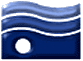     لطفا در اين قسمت چيزي ننويسيد                                                                                                                                              1 – مشخصات پروژه:2 -  مشخصات مؤسسه يا سازمان پيشنهادي طرف قرارداد :3 – مشخصات سرپرست تیم پژوهشی :4 – مشخصات همكاران پروژه : 5 – سابقه تحصيلات سرپرست تیم و همكاران: 6- برآورد هزينه‌هاي پروژه :(علاوه بر تكميل جدول زير، ارائه آناليز هزينه‌ها بر اساس جداول پيوست الف، نيز ضروريست)7- طرح مسئله :8 – دامنه كار (فرضيات و محدوديت‌ها) :9–سوابق و نوآوري طرح در سطح ملي و بين‌المللي (با ذكر ماخذ): 10 – متدولوژي انجام پروژه :11–برنامه زمان‌بندي و مراحل انجام كار (به تفكيك و با انطباق كامل با متدولوژي):12- سوابق تحقیقاتی پژوهشگران در مورد پروژه پيشنهادي (طرح‌های پژوهشی در دست اجرا، طرح‌های پژوهشی انجام یافته، آثار علمی (کتاب ، مقاله،  ابداع و ....)):13-فهرست منابع :14- برنامه پژوهشگر جهت استفاده كاربردي از نتايج و ارائه آن به مراجع علمي و اجرايي كشور : تاريخ تنظيم پرسشنامه:امضاء سرپرست تیم پژوهشیپيوست الف- برآورد هزينه‌هاي پروژهالف) هزينه پرسنلي با ذكر مشخصات كامل و ميزان اشتغال هر يك و حق الزحمه آن‌هاب) هزينه آزمايشات و خدمات تخصصي ج)هزينه دستگاه‌ها، وسايل و مواد مورد نيازد) هزينه هاي ديگر: ( با ذكر موارد )عنوان پروژهكليد واژه‌هاProject Title Key Wordsمدت اجرا (ماه)مؤسسه يا سازمان پيشنهادي طرف قراردادمؤسسه يا سازمان پيشنهادي طرف قراردادنشاني پستي / تلفننام               به تفكيك حروفنام‏خانوادگيبه تفكيك حروف سال تولدآخرين مدرك تحصيلي رشته تحصيلي/گرايشتخصصتخصصتخصصتخصصتخصصتخصصشماره شناسنامهآخرين مدرك تحصيلي رشته تحصيلي/گرايشتخصصتخصصتخصصتخصصتخصصتخصصكد مليآخرين مدرك تحصيلي رشته تحصيلي/گرايشتخصصتخصصتخصصتخصصتخصصتخصصشغل /  سمتمؤسسه متبوعرتبه دانشگاهيرتبه دانشگاهيرتبه دانشگاهيرتبه دانشگاهيرتبه دانشگاهيرتبه دانشگاهينشاني محل كارتلفن محل كارنمابرتلفن همراهتلفن همراهتلفن همراهتلفن همراهتلفن همراهتلفن همراهنشاني منزلتلفن  منزلپست الكترونيكرديفنامنام خانوادگيكد مليرشته و مدرك تحصيليشغلمؤسسه متبوعدرصد همکاریتلفن(همراه)امضاء1234567891011رديفنام و نام خانوادگيمدركتحصيليسال و محل اخذ مدركعنوان پايان نامه / رساله / پروپوزال1234567 89101112رديفعنوانمبلغ) ريال(سازمان مشاركت كنندهدرصد مشاركتمبلغ درخواستي )ريال(1هزينه پرسنلي2هزينه دستگاه‌ها، وسايل و مواد3هزينه آزمايش و خدمات تخصصي4هزينه مسافرت5هزينه توسعه نرم افزاری6هزينه‌هاي ديگرجمع كل هزينه‌هاي پروژه (ريال)جمع مبلغ درخواستي (ريال)جمع مبلغ درخواستي به حروف7-1- بيان مسئله و معرفي آن: 7-2- اهميت و ضرورت انجام طرح: (با تأكيد بر ضرورت انجام طرح جهت رفع نيازها و چالش‌هاي صنعت آب كشور )7-3- اهداف طرح(اعم از اهداف كلي و اصلي طرح، اهداف اختصاصي و كاربردي طرح):هدف اصلي: اهداف فرعي: 9-1- سوابق انجام طرح با تأكيد بر نقاط ضعف و قوت آن‌ها: (10 مورد از چكيده مقالات مورد استفاده در طرح، پيوست شود)سابقه علمي موضوع و پژوهش‌هاي انجام شده در اين زمينه در داخل و خارج کشور را بر اساس نام مطالعه و نتيجه ذكر نماييد. مرجع مورد استفاده، در داخل پرانتز نوشته شود و در انتهاي فرم، در بخش منابع، به ترتيب شماره‌ها ذكر گردد. 9-2- نوآوري طرح در مقايسه با تحقيقات و مطالعات پيشين:تبيين روش و مراحل انجام كار( ارائه گام به گام و تفصيلي، جهت دستيابي به اهداف پروژه با در نظرگرفتن موارد زير):الف- نحوه جمع‌آوري اطلاعات و داده‌هاي مورد نيازب- انجام آزمايشات و نمونه‌برداري‌هاي لازم (تعداد نمونه‌ها و يا آزمايشات، پارامترهاي مورد اندازه‌گيري و . . .)ج- شيوه تجزيه و تحليل داده ها (نحوه محاسبه، تكنيك هاي مورد نظر و منابع مورد استفاده)د- دستگاه (هاي) موردنظر براي انجام پروژه و روش كار آن(ها)ه- برنامه، نرم افزار یا مدل (زبان برنامه‌نويسي، مدلهای مورد استفاده، كاليبراسيون و نحوه صحت‌سنجي مدل و ... ).رديفعنوان فعاليتدرصد فعاليتزمان (ماه)زمان (ماه)زمان (ماه)زمان (ماه)زمان (ماه)زمان (ماه)زمان (ماه)زمان (ماه)زمان (ماه)زمان (ماه)زمان (ماه)زمان (ماه)زمان (ماه)زمان (ماه)زمان (ماه)زمان (ماه)زمان (ماه)زمان (ماه)زمان (ماه)زمان (ماه)زمان (ماه)زمان (ماه)زمان (ماه)زمان (ماه)رديفعنوان فعاليتدرصد فعاليت1234567910عنوان/ شرح پروژهعنوان/ شرح پروژهنام و نام خانوادگی پژوهشگرسمت پژوهشگر تاريخمحل انجام پروژه12345678910*فهرست منابع مطابق با فرمت ذيل تكميل گردد:كتاب: نام خانوادگي، نام، سال نشر، "عنوان كتاب"، مترجم، محل انتشار، جلد.مقاله: نام خانوادگي، نام، "عنوان مقاله"،عنوان نشريه، سال، دوره، شماره، صفحه.نام و نام خانوادگيتخصص فردنوع فعاليتكل ساعت كار براي تحقيقحق الزحمه در ساعت (ريال)جمع (ريال)جمع هزينه هاي پرسنلي:جمع هزينه هاي پرسنلي:جمع هزينه هاي پرسنلي:جمع هزينه هاي پرسنلي:جمع هزينه هاي پرسنلي:جمع هزينه هاي پرسنلي:رديفموضوع آزمايش يا خدمات تخصصيمركز سرويس دهندهتعداد كل دفعاتهزينه براي هر دفعه (ريال)جمع (ريال)123جمع هزينه هاي آزمايشات و خدمات تخصصي:جمع هزينه هاي آزمايشات و خدمات تخصصي:جمع هزينه هاي آزمايشات و خدمات تخصصي:جمع هزينه هاي آزمايشات و خدمات تخصصي:جمع هزينه هاي آزمايشات و خدمات تخصصي:جمع هزينه هاي آزمايشات و خدمات تخصصي:قيمت كلقيمت كلقيمت كلقيمت واحدقيمت واحدتعدادمحل تأمينمحل تأمينسرمايه ايمصرفينام دستگاه، وسيله يا موادرديفدلارريالريالدلارريالتعدادخارجداخلسرمايه ايمصرفينام دستگاه، وسيله يا موادرديف12جمع كل:جمع كل:جمع كل:جمع كل:جمع كل:جمع كل:جمع كل:جمع كل:جمع كل:هزينه (ريال)نوع هزينه‌هارديفتكثير اوراق ، تايپ و تهيه گزارش‌ها و مراجع1ارتباطات، حمل ونقل ، پست ، دورنويس و باربري2هزينه مسافرتهاي ضروري3ساير هزينه های احتمالی ( با ذکر دلایل و توجیه آن)4هزينه توسعه نرم‌افزاری5جمع كل(ريال):جمع كل(ريال):